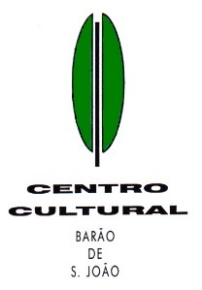 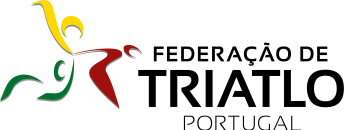 I Duatlo Cross de Barão de S. João II Circuito de Cross do Algarve (16 e mais anos) – 2ª etapa	Domingo, 7 de Julho de 2019, 10h30	REGULAMENTOORGANIZAÇÃOO I Duatlo Cross do Barão de S. João é uma organização do Centro Cultural de Barão de S. João, conta com o apoio da Câmara Municipal de Lagos, União de Freguesias de Bensafrim e Barão de S. João e o apoio técnico da Federação de Triatlo de Portugal.É constituído por prova de Duatlo em BTT, que irá decorrer na Mata Nacional de Barão de S. João, junto ao parque de merendas: https://goo.gl/maps/YxHdg8En6G96DaDr6 De acordo com o seguinte: INSCRIÇÕESAs inscrições de todos os atletas	devem ser efetuadas em: http://www.federacao-triatlo.pt/ftp2015/aplicacao-de-gestao-ftp/. Nº de telefone para informações sobre inscrições: 932 20 20 18As inscrições para todos os atletas devem ser feitas até às 24h00 de terça-feira dia 2 de Julho. Têm o valor de 13,00€ para os atletas federados.Têm o valor de 16,00€ (inclui seguro de acidentes pessoais) para os atletas não federados.Formas de pagamento: Transferência bancária para o IBAN: (PT50 0045 7191 4001 0365 5299 1). Deverá enviar comprovativo do pagamento, identificando o atleta ou clube para cc-bsj@hotmail.comPara facilitar o secretariado, solicitamos que os dados de faturação do Clube (nome e NIF) sejam enviados para cc-bsj@hotmail.com. O recibo dos pagamentos efetuados no próprio dia será enviado no dia seguinte. O mesmo procedimento se aplica aos atletas que se inscrevam individualmente. Às inscrições para todos os atletas enviadas após as 24h00 de terça-feira dia 2 de Julho, ou efetuadas no secretariado da prova, acresce o valor de 5€.  Os pagamentos no dia da prova devem ser efetuados no secretariado, em numerário e em quantia certa. A inscrição na prova confere direito a:Participação e classificação na prova;Aluguer de Dorsal (a devolver no final da prova);Abastecimentos;Seguro de acidentes pessoais;Prémios por classificação;Lembrança. ESCALÕES ETÁRIOS E DISTÂNCIAS (Corrida/ BTT/ Corrida)DESCRIÇÃO DOS PERCURSOSLOCAIS DE ABASTECIMENTO Início da 2ª corrida Zona de Recuperação REGRAS DE PARTICIPAÇÃOSão adotadas as regras em vigor no Regulamento Técnico da Federação de Triatlo de Portugal, sendo da responsabilidade dos atletas conhecer e respeitar o mesmo, bem como cumprir as instruções dos árbitros e responsáveis da prova.A participação na prova tem que estar obrigatoriamente coberta pelo seguro desportivo previsto na Lei (Acidentes Pessoais).Em caso de falta de qualquer um dos elementos identificadores (dorsal), os atletas podem competir mediante o pagamento de uma taxa de 5 € não reembolsável.Ver regulamentos em vigor em: http://www.federacao-triatlo.pt/ftp2015/a-federacao/estatutos/ PRÉMIOSNa atribuição dos prémios é obrigatória a presença dos atletas e equipas com direito aos mesmos.RECLAMAÇÕES	Podem ser efetuadas por todos os agentes desportivos diretamente envolvidos, de acordo com o seguinte:Devem ser efetuados por escrito e entregues, acompanhados de uma taxa de 25 €, ao Árbitro Chefe de Equipa, que o receberá anotando-lhe a hora de receção, e até 15 minutos após a publicação dos Resultados Oficiais ProvisóriosA taxa será devolvida se a reclamação for decidida favoravelmente.JURI DE COMPETIÇÃOSerá constituído por três individualidades a anunciar no secretariado.OUTRAS INFORMAÇÕESDa aptidão física dos atletas serão responsáveis os clubes, as entidades que os inscrevem ou o próprio atleta, não cabendo à Organização responsabilidades por quaisquer acidentes que se venham a verificar antes, durante e depois da prova, sendo tomadas providências para uma assistência eficaz durante o desenrolar da mesma.O atleta compromete-se a respeitar as indicações dos membros da Organização.Estão previstas zonas de controlo de passagem dos atletas, sendo desclassificados aqueles que não cumpram a totalidade dos percursos da prova.No final da prova, os atletas poderão tomar banho nos Balneários do Polidesportivo de Barão S. João.CASOS OMISSOSOs casos omissos à Regulamentação da Federação de Triatlo de Portugal serão resolvidos pelo Delegado Técnico.FIM DO REGULAMENTOPrograma horário 9h00 às 10h00 Secretariado 9h10 às 10h10 Verificação técnica e colocação do material na Área de Transição (AT) - Obrigatoriamente todos os atletas terão de se apresentar devidamente equipados 10h15 Hora limite de permanência de atletas na AT 10h30 Início da prova 12h30 Hora prevista para recolha dos equipamentos e materiais da AT Após a chegada do último atleta do segmento de ciclismo e mediante comunicação prévia da organização, os atletas poderão aceder e levantar o seu material da AT, exibindo o seu dorsal à entrada da mesma O tempo limite para efetuar o respetivo levantamento será de 15 minutos após o último atleta ter concluído a prova 13h15 Hora prevista para afixação de resultados 14h00 Hora prevista para almoço-convívio15h00 Hora prevista para entrega de prémiosCadetes (nascidos entre 2002 e 2003) 1ª Corrida – 4 800m (2 voltas)Ciclismo – 16 000 m (2 voltas) Corrida – 2 400 m (1 volta) Juniores (nascidos entre 2000 e 2001) 1ª Corrida – 4 800m (2 voltas)Ciclismo – 16 000 m (2 voltas) Corrida – 2 400 m (1 volta) 20/39 (nascidos entre 1980 e 1999) 1ª Corrida – 4 800m (2 voltas)Ciclismo – 16 000 m (2 voltas) Corrida – 2 400 m (1 volta) 40/44 (nascidos entre 1975 e 1979) 1ª Corrida – 4 800m (2 voltas)Ciclismo – 16 000 m (2 voltas) Corrida – 2 400 m (1 volta) 45/49 (nascidos entre 1970 e 1974) 1ª Corrida – 4 800m (2 voltas)Ciclismo – 16 000 m (2 voltas) Corrida – 2 400 m (1 volta) 50/54 (nascidos entre 1965 e 1969) 1ª Corrida – 4 800m (2 voltas)Ciclismo – 16 000 m (2 voltas) Corrida – 2 400 m (1 volta) 55/59 (nascidos entre 1960 e 1964) 1ª Corrida – 4 800m (2 voltas)Ciclismo – 16 000 m (2 voltas) Corrida – 2 400 m (1 volta) 60/64 (nascidos entre 1955 e 1959)65/69 (nascidos entre 1950 e 1954)1ª Corrida – 4 800m (2 voltas)Ciclismo – 16 000 m (2 voltas) Corrida – 2 400 m (1 volta) 70 e mais anos (nascidos em 1949 e antes) 1ª Corrida – 4 800m (2 voltas)Ciclismo – 16 000 m (2 voltas) Corrida – 2 400 m (1 volta) SegmentoDescrição1ª e 2ª CorridaPercurso de ida e volta, com pouco desnível, em terra batidaBTTPercurso em circuito em terra batida, com baixa exigência técnica e com pouco desnível SegmentoRegrasBTTApenas serão admitidas BTTs;É obrigatório o uso de capacete rígido afivelado em toda a extensão do percurso, até à colocação da bicicleta no suporte;É obrigatório o uso de dorsal colocado nas costas e em local bem visível;Cada concorrente é responsável pelo cumprimento (conhecimento) do respetivo percurso, nomeadamente no cumprimento do número de voltas previamente anunciadas;Cada concorrente é responsável pela sua bicicleta, não sendo possível receber qualquer tipo de ajuda exterior para a sua reparação.Os atletas obrigam-se a respeitar as regras de trânsito e as indicações dadas pelos agentes de segurança.CorridaÉ obrigatório o uso de peitoral, colocado em zona frontal, bem visível.Cada concorrente é responsável pelo cumprimento (conhecimento) do respetivo percurso, nomeadamente no cumprimento do número de voltas previamente anunciadas;É proibido o acompanhamento dos atletas por parte de qualquer outra pessoa que não esteja em competição e por parte de qualquer veículo autorizado ou não pela organização.ESCALÕES MASCULINOS FEMININOS Geral 1º, 2º e 3º 1ª, 2ª e 3ª Cadetes 1º, 2º e 3º 1ª, 2ª e 3ª Juniores 1º, 2º e 3º 1ª, 2ª e 3ª 20/39 1º, 2º e 3º 1ª, 2ª e 3ª 40/44 1º, 2º e 3º 1ª, 2ª e 3ª 45/49 1º, 2º e 3º 1ª, 2ª e 3ª 50/54 1º, 2º e 3º 1ª, 2ª e 3ª 55/59 1º, 2º e 3º 1ª 60/641º, 2º e 3º1ª65/691º, 2º e 3º70+ 1º, 2º e 3º Equipas 1ª, 2ª e 3ª 1ª, 2ª e 3ª 